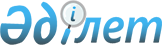 Некоторые вопросы Министерства юстиции Республики КазахстанПостановление Правительства Республики Казахстан от 3 марта 2004 года N 260      В соответствии с Указом Президента Республики Казахстан от 23 декабря 2003 года 

N 1255 "О мерах по дальнейшему совершенствованию системы государственного управления Республики Казахстан" Правительство Республики Казахстан постановляет: 

      1. Упразднить Комитет по борьбе с наркоманией и наркобизнесом Министерства юстиции Республики Казахстан (далее - Комитет). 

      2. Министерству юстиции Республики Казахстан в установленном законодательством порядке осуществить ликвидацию Комитета, передачу его имущества Министерству внутренних дел Республики Казахстан, а также принять иные необходимые меры, вытекающие из настоящего постановления. 

      3. Утвердить прилагаемые изменения и дополнения, которые вносятся в некоторые решения Правительства Республики Казахстан. 

      4. Признать утратившими силу пункт 1 и подпункт I) пункта 2 постановления Правительства Республики Казахстан от 30 января 2001 года N 151 "Некоторые вопросы Министерства юстиции Республики Казахстан" (САПП Республики Казахстан, 2001 г., N 4-5, ст. 45). 

      5. Настоящее постановление вступает в силу со дня подписания.       Премьер-Министр 

      Республики Казахстан Утверждены                

постановлением Правительства      

Республики Казахстан          

от 3 марта 2004 года N 260        

Изменения и дополнения, 

которые вносятся в некоторые решения 

Правительства Республики Казахстан       1. Утратил силу постановлением Правительства РК от 19.11.2015  № 925 (вводится в действие со дня его первого официального опубликования).

      2. Утратил силу постановлением Правительства РК от 28.10.2004 N 1120.

      3. Утратил силу постановлением Правительства РК от 26.08.2013 № 852 (вводится в действие по истечении десяти календарных дней после первого официального опубликования).

      4. Утратил силу постановлением Правительства РК от 28.10.2004 N 1120.
					© 2012. РГП на ПХВ «Институт законодательства и правовой информации Республики Казахстан» Министерства юстиции Республики Казахстан
				